ŽIVLJENJE ČLOVEKA NA ZEMLJI izbirni predmet:  Življenje človeka na Zemlji razred: 8. in 9. razred število ur: 1 šolska ura na teden (35 ur). izvajalka izbirnega predmeta: učiteljica Maja Ocepek Pri rednih učnih urah obravnavamo značilnosti svetovnih kontinentov in Slovenije, pri izbirnem predmetu pa bomo poudarili odnos med človekom in naravo ter odvisnost človeka od nje. Učenci bodo  podrobneje spoznali življenje človeka v različnih območjih na Zemlji, kjer so pogoji za življenje drugačni kot pri nas.Učenec bo:
Najpomembnejše vsebine izbirnega predmeta: Poleg omenjenih tem, bomo nekaj ur namenili tudi aktualnim dogajanjem po svetu, ter pobudam učencev. 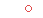 razširil osnovno znanje o naravno-geografskih in družbeno-geografskih pojavih in procesih v svetu,razširil prostorske predstave o svetu,podrobneje spoznal načine prilagajanja človeka različnim klimatskim in drugim naravnim pogojem.narava in življenje ljudi v tropskem deževnem gozdu,narava in življenje ljudi na monsunskih območjih,narava in življenje ljudi v puščavskem in polpuščavskem svetu,narava in življenje ljudi na polarnih območjih,narava in življenje ljudi na potresnih območjih,narava in življenje ljudi na vulkanskih območjih,narava in življenje ljudi v gorskem svetu,narava in življenje ljudi v Sredozemlju.